Purpose of this procedureOur procedure shows how we’ll embed our risk framework and processes in the organisation so that they shape the way we make decisions every day across the organisation.In developing this procedure we’ve aimed to apply the risk management principles, which are to make sure risk managementis integrated into organisational processes and decision makingis systematic, structured, and comprehensiveis based on the best available informationis customised to our operating environmenttakes people and cultural factors into accountis dynamic, iterative and responsive to changeis transparent and inclusivefacilitates continuous improvement.What we have covered in our procedureOur procedure detailsRoles and responsibilitiesA model of governance that facilitates decision making within the organisation and with other organisations, and makes sure decision makers are accountableHow risk assessment is part of decision makingCommunication and trainingInformation managementHow we’ll monitor and report on the effectiveness of controls and other actions to manage riskHow we’ll escalate action when risk cross tolerance thresholdsHow we’ll continuously improve.Scope This procedure should be followed by all decision makers in the organisation whether they work on the executive team or in frontline roles. It also applies to our volunteers, suppliers and to businesses contracted to provide services to our clients and public.Other elements of our risk management frameworkList the other elements of your framework. A foundation-level framework will have arisk management policy risk management strategyrisk appetite statementrisk registerRoles and responsibilitiesWhat we all should doWhat are the responsibilities of everyone in the organisation when it comes to managing risk?What are the legal obligations of people in various roles in the organisation?What does the code of conduct say about how we should manage risk?Specific rolesDescribe the responsibilities for each of these rolesResponsible bodyRisk and Audit CommitteeRisk management sub-committeeInternal audit teamExternal audit consultantsChief executive officerMembers of the executive team and senior managementRisk managerNon-managerial members of staffGovernanceWhat model of governance will you put in place to ensure that significant decisions are approved in the appropriate forums and that decisions are captured and made available to decision makers?What types of decisions need to be considered in by a specialist group before being implemented in the organisation? For example, clinical risks, environmental risks, state-significant risks, shared risks?What decisions do they have the authority to make and are accountable for?Who are these specialist decision-making groups themselves accountable to?How will they monitor key risk and performance indicators?Use a diagram to show: the specialist decision-making groups you need in your organisationrelations between decision making groups; for example, when a clinical risk needs to be communicated or escalated to the responsible bodythe flow of information: requests for decision, communications of decisions, reporting.Embedding risk managing in all decision makingUse the diagram below to show the overall structure of risk managementUnpack the three-step process of risk assessment: identify, analyse and evaluateUnpack what decision makers in organisation should do with the results of that risk assessmentAssign risk ownersDesign controls and assign control ownersRecord the assessment in the organisation’s risk registerMonitor the effectiveness of controlsUnpack the escalation procedure if a risk becomes more likely or the potential consequences more severeLink to tools that decision makers can use to identify, analyse and evaluate riskRemind readers that risk is dynamic, which means that they need to be ready to assess and re-assess risk and adjust controls in response to changes in risk indicators and performance indicators.Other pointsAdvocate a plain language approach to riskDescribe the culture of decision making you want to see in the organisation, so that risk assessment is simply—and informally—part of decision makingDescribe when an informal approach to decision making needs to shift to a formal approach, carried out through the governance model defined in the previous section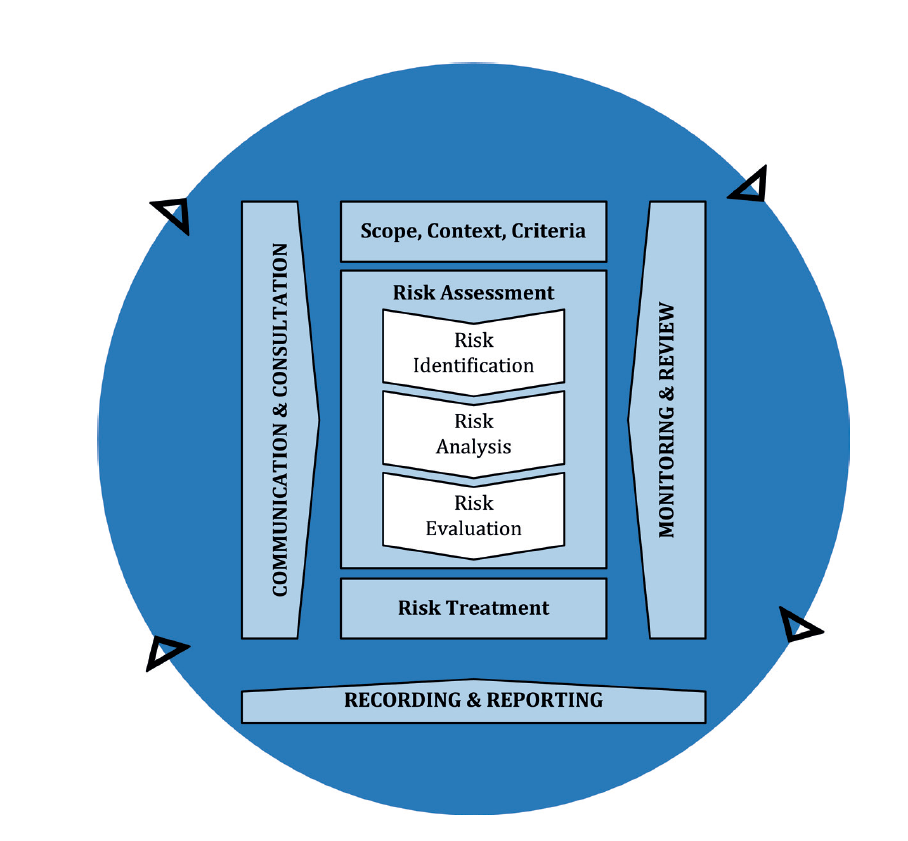 Figure 1: The risk management process (AS 31000:2018 – Risk Management Guidelines)CommunicationDescribe how you will communicate to:share vital information for decision making with colleagues and external stakeholdersfacilitate collaboration and shared deliberation about riskmanage change across the organizationYou may like to:return to the roles listed above and draw attention to their responsibilities when it comes to communicationdescribe special communication functions and channels in the organisationprovide a template for a communications plan.TrainingDescribe what you will do to make sure decision makers across the organisation at all levelsunderstand their roles and risk management conceptshave the skills to make decisions and manage risksInformation managementHow will you manage, share and use information in the risk register?How will you manage, share and use information about insurable risk?How will you manage, share and use information about claims?How will you provide information to VMIA and other external stakeholders?Monitoring risk indicators and performanceWhat key risk indicators do you need to monitor to make sure you stay within the organisation’s risk appetite?What performance indicators will you monitor so that you have the information you need for continuous improvement of your risk management practices?How will you stay alert to potential changes in your internal and external context?How will you monitor these indicators and signs of change?How will you report to the appropriate decision-making group?EscalationFormalise your position on when a risk should be escalated to a decision maker for action.Feel free to adapt the table below so that it is specific to your organization.Continuous improvementHow will you use the Risk Maturity Benchmark (RMB) to improve your frameworks, processes and culture?How will you demonstrate that risk management practices are improving the quality of decisions and the performance of the organisation?Reviewing the effectiveness of the procedureHow will you make sure:risk management is contributing to your organisation’s performance?risk is being managed according to the procedure?ESCALATION CONDITIONS AND RESPONSEESCALATION CONDITIONS AND RESPONSEExtremeRequires immediate notification to the CEO (or delegate).  Commence treatment planning without delayEscalate to chair of the responsible body (or delegate)Ensure treatment plan is in place within 48 hoursHighRequires immediate notification to the appropriate executive or senior managerEnsure treatment plan is in place within 5 days.MediumRequires notification to line manager within 3 daysEnsure treatment plan in place by 10 business days.LowDiscuss with line manager and agree treatment actionsDocument numberEnter referenceApproverChief Executive OfficerReviewerOwnerDate of approvalEnter dateDate of effectEnter date